Красноярский крайНовосёловский районАдминистрация Чулымского сельсоветаПОСТАНОВЛЕНИЕ25.05.2016 г.                         		 п. Чулым                       	№ 54«О присвоении адреса»На основании ст. 9 Закона Красноярского края «Об административно – территориальном устройстве Красноярского края»ПОСТАНОВЛЯЮ:1. Присвоить почтовый адрес земельному участку:Адрес до переадрессации: Красноярский край, Новоселовский район, п. Чулым, ул. Кирова, 8Адрес после переадрессации: Красноярский край, Новоселовский район, п. Чулым, ул. Кирова, 8а2. Контроль за исполнением данного постановления возложить на зам. главы сельсовета Т.А. Липскую.3. Постановление вступает в силу со дня подписанияГлава администрации:                                                        В.Н. Летников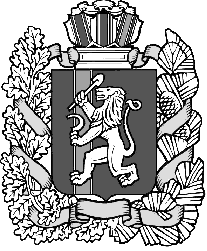 